Arbeitsblatt: Migration in Kindergarten- und Unterstufe – Das Streichholzschachtel-Tagebuch – Familie und Familientrennung	1(Kopiervorlage A3)Leere AhnentafelEs gibt übrigens zahlreiche Computerprogramme, die dich beim Erstellen deiner Ahnentafel unterstützen, zum Beispiel das Gratisprogramm www.myheritage.com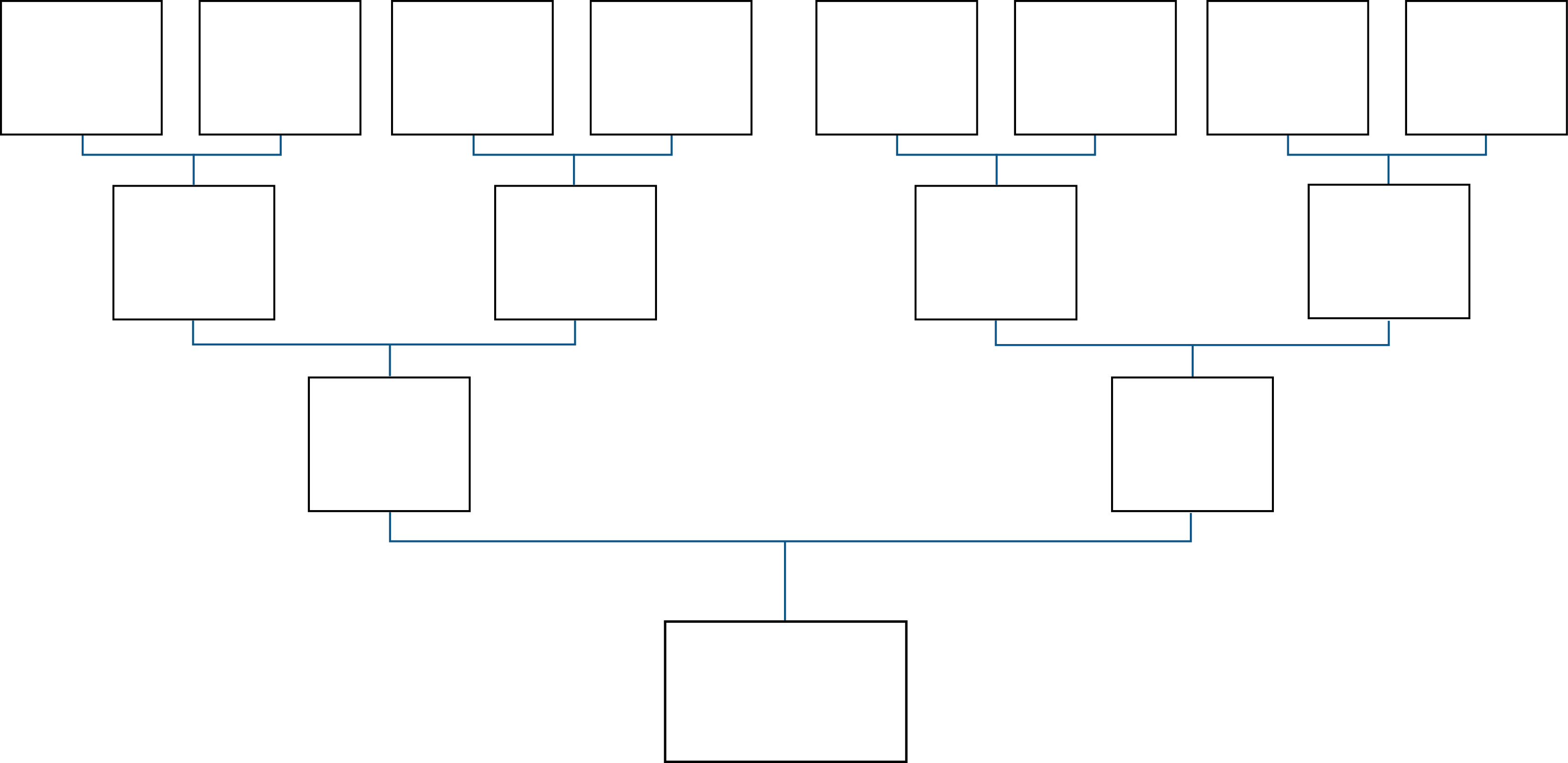 